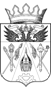 СОБРАНИЕ ДЕПУТАТОВ СТАРОЧЕРКАССКОГО СЕЛЬСКОГО ПОСЕЛЕНИЯРЕШЕНИЕПринято Собранием депутатов 				        10 декабря 2018 годаРуководствуясь Бюджетным кодексом Российской Федерации, в соответствии с Областным законом от 3 августа 2007 года N 743-ЗС "О бюджетном процессе в Ростовской области" и с целью обеспечения организации бюджетного процесса в муниципальном образовании "Старочеркасского сельское поселение", собрание депутатов Старочеркасского сельского поселения,РЕШАЕТ:1. Утвердить Положение "О бюджетном процессе муниципального образования "Старочеркасского сельское поселение" согласно приложению. 2. Признать утратившими силу: Решение Собрания депутатов Старочеркасского сельского поселения от 12.10.2009 № 33 "О бюджетном процессе в Старочеркасском сельском  поселении"; 	Решение Собрания депутатов Старочеркасского сельского поселения от 17.11.2009 N 36 «О внесении изменений в Решение Собрания депутатов Старочеркасского сельского поселения  «О бюджетном процессе в Старочеркасском сельском поселении»Решение Собрания депутатов Старочеркасского сельского поселения от 28.10.2011 N 74 «О внесении изменений в Решение Собрания депутатов Старочеркасского сельского поселения  от 12 октября 2009 года №33 «О бюджетном процессе в Старочеркасском сельском поселении»;Решение Собрания депутатов Старочеркасского сельского поселения от 02.10.2013 N 38 «О внесении изменений в Решение Собрания депутатов Старочеркасского сельского поселения  от 12 октября 2009 года №33 «О бюджетном процессе в Старочеркасском сельском поселении; 	Решение Собрания депутатов Старочеркасского сельского поселения от 30.06.2014 N 66 «О внесении изменений в Решение Собрания депутатов Старочеркасского сельского поселения  от 12 октября 2009 года №33 «О бюджетном процессе в Старочеркасском сельском поселении; Решение Собрания депутатов Старочеркасского сельского поселения от 01.04.2015 N 91 «О внесении изменений в Решение Собрания депутатов Старочеркасского сельского поселения  от 12 октября 2009 года №33 «О бюджетном процессе в Старочеркасском сельском поселении»;Решение Собрания депутатов Старочеркасского сельского поселения от 26.04.2018 N 61 «О внесении изменений в решение Собрания депутатов Старочеркасского сельского поселения  от 12.10.2009г. №33».3. Разместить настоящее Решение на официальном сайте Администрации Старочеркасского сельского поселения (http://starocherkassk.aksayland.ru/)  в информационно-телекоммуникационной сети Интернет.4. Опубликовать настоящее Решение в информационном бюллетене «Старочеркасский вестник».         5. Контроль за выполнением настоящего Решения возложить на председателя постоянной комиссии по экономической политике, бюджету, налогам и собственности Собрания депутатов Старочеркасского сельского поселения (Баранов С.Г.).6. Настоящее Решение вступает в силу с 1 января 2019 года. Глава Старочеркасского                                          С.Г. Козыревсельского поселенияст-ца Старочеркасская10.12.2018 года№ 78РАЗДЕЛ I. ОБЩИЕ ПОЛОЖЕНИЯГлава 1. ОБЩИЕ ПОЛОЖЕНИЯСтатья 1. Бюджетные правоотношения, регулируемые настоящим Положением 1. К бюджетным правоотношениям, регулируемым настоящим Положением, относятся: 1) отношения, возникающие между субъектами бюджетных правоотношений в процессе формирования доходов и осуществления расходов бюджета муниципального образования "Старочеркасского сельское поселение" (далее - бюджет Старочеркасского сельского поселения), осуществления государственных и муниципальных заимствований, регулирования государственного и муниципального долга; 2) отношения, возникающие между субъектами бюджетных правоотношений в процессе составления и рассмотрения проекта бюджета Старочеркасского сельского поселения, осуществления бюджетного учета, составления, рассмотрения и утверждения бюджетной отчетности, утверждения и исполнения бюджета Старочеркасского сельского поселения, контроля за его исполнением. Статья 2. Нормативные правовые акты, регулирующие бюджетные правоотношения в Старочеркасском сельском поселении 1. В соответствии с Бюджетным кодексом Российской Федерации, федеральными законами, указами Президента Российской Федерации, Постановлениями Правительства Российской Федерации, правовыми актами федеральных органов исполнительной власти, законодательством Ростовской области, принимаются муниципальные правовые акты, регулирующие бюджетные правоотношения в Старочеркасском сельском поселении. 2. Нормативные  правовые акты Старочеркасского сельского поселения не могут противоречить Бюджетному кодексу Российской Федерации, иным нормативным правовым актам Российской Федерации, областному законодательству и настоящему Положению. 3. Нормативные правовые акты о внесении изменений в Решение о налогах и сборах, Решения, регулирующие бюджетные правоотношения, приводящие к изменению доходов бюджета поселения, вступающие в силу в очередном финансовом году, должны быть приняты до внесения проекта решения о бюджете на очередной финансовый год и плановый период в Собрание депутатов Старочеркасского сельского поселения.Решения о внесении изменений в решения о налогах и сборах, предполагающие их вступление в силу в течение текущего финансового года, могут быть приняты только в случае внесения соответствующих изменений в Решение о бюджете на текущий финансовый год и плановый период.Решения о внесении изменений в решение о налогах и сборах, принятые после дня внесения в Собрание депутатов Старочеркасского  сельского поселения проекта решения о бюджете на очередной финансовый год и плановый период, приводящие к изменению доходов (расходов) бюджета поселения, должны содержать положения о вступлении их в силу не ранее 1 января года, следующего за очередным финансовым годом.Статья 3. Понятия и термины, применяемые в настоящем Положении В настоящем Положении применяются понятия и термины, установленные Бюджетным кодексом Российской Федерации. Глава 2. БЮДЖЕТНАЯ КЛАССИФИКАЦИЯ. ОБЩИЕ ПОЛОЖЕНИЯ О ДОХОДАХ И РАСХОДАХ БЮДЖЕТА СТАРОЧЕРКАССКОГО СЕЛЬСКОГО ПОСЕЛЕНИЯСтатья 4. Бюджетная классификация Бюджетная классификация Российской Федерации является группировкой доходов, расходов и источников финансирования дефицитов бюджетов бюджетной системы Российской Федерации, используемой для составления и исполнения бюджетов, а также группировкой доходов, расходов и источников финансирования дефицитов бюджетов и (или) операций сектора государственного управления, используемой для ведения бюджетного (бухгалтерского) учета, составления бюджетной (бухгалтерской) и иной финансовой отчетности, обеспечивающей сопоставимость показателей бюджетов бюджетной системы Российской Федерации. Определение принципов назначения, структуры, порядка формирования и применения кодов бюджетной классификации Российской Федерации, а также присвоение кодов составным частям бюджетной классификации Российской Федерации, которые в соответствии с Бюджетным кодексом Российской Федерации являются едиными для бюджетов бюджетной системы Российской Федерации, осуществляются Министерством финансов Российской Федерации. Перечень главных администраторов доходов бюджета Старочеркасского сельского поселения, закрепляемые за ними виды (подвиды) доходов бюджета утверждаются Решением Собрания депутатов Старочеркасского сельского поселения о бюджете Старочеркасского сельского поселения Аксайского района на очередной финансовый год и плановый период. В случаях изменения состава и (или) функций главных администраторов доходов бюджета Старочеркасского сельского поселения, а также изменения принципов назначения и присвоения структуры кодов классификации доходов бюджета, изменения в перечень главных администраторов доходов бюджета Старочеркасского сельского поселения, а также в состав закрепленных за ними кодов классификации доходов бюджета вносятся на основании распоряжения Администрации Старочеркасского сельского поселения без внесения изменений в Решение Собрания депутатов Старочеркасского сельского поселения о бюджете Старочеркасского сельского поселения Аксайского района на очередной финансовый год и плановый период. Перечень разделов, подразделов, целевых статей (муниципальных программ Старочеркасского сельского поселения и непрограммных направлений деятельности), групп (групп и подгрупп) видов расходов бюджета Старочеркасского сельского поселения утверждается в составе ведомственной структуры расходов бюджета Старочеркасского сельского поселения Решением Собрания депутатов Старочеркасского сельского поселения о бюджете Старочеркасского сельского поселения Аксайского района на очередной финансовый год и плановый период либо в установленных Бюджетным кодексом Российской Федерации случаях сводной бюджетной росписью бюджета Старочеркасского сельского поселения. Целевые статьи расходов бюджета Старочеркасского сельского поселения формируются в соответствии с муниципальными программами Старочеркасского сельского поселения, не включенными в муниципальные программы Старочеркасского сельского поселения (далее - непрограммные направления деятельности), и (или) расходными обязательствами, подлежащими исполнению за счет средств бюджета Старочеркасского сельского поселения. Каждому публичному нормативному обязательству, межбюджетному трансферту, обособленной функции (сфере, направлению) деятельности органов местного самоуправления Старочеркасского сельского поселения присваиваются уникальные коды целевых статей расходов бюджета Старочеркасского сельского поселения. Перечень и коды целевых статей расходов бюджета Старочеркасского сельского поселения устанавливаются Администрацией Старочеркасского сельского поселения, если иное не установлено Бюджетным кодексом Российской Федерации. Перечень и коды целевых статей расходов бюджета Старочеркасского сельского поселения, финансовое обеспечение которых осуществляется за счет межбюджетных субсидий, субвенций и иных межбюджетных трансфертов, имеющих целевое назначение, определяются в порядке, установленном финансовым органом, осуществляющим составление и организацию исполнения бюджета, из которого предоставляются указанные межбюджетные субсидии, субвенции и иные межбюджетные трансферты, имеющие целевое назначение. Перечень главных администраторов источников финансирования дефицита бюджета Старочеркасского сельского поселения утверждается Решением Собрания депутатов Старочеркасского сельского поселения о бюджете Старочеркасского сельского поселения Аксайского района на очередной финансовый год и плановый период. В случаях изменения состава и (или) функций главных администраторов источников финансирования дефицита бюджета Старочеркасского сельского поселения, а также изменения принципов назначения и присвоения структуры кодов классификации источников финансирования дефицита бюджета Старочеркасского сельского поселения, изменения в перечень главных администраторов источников финансирования дефицита бюджета Старочеркасского сельского поселения, а также в состав закрепленных за ними кодов классификации источников финансирования дефицита бюджета Старочеркасского сельского поселения вносятся на основании распоряжения Администрации Старочеркасского сельского поселения без внесения изменений в Решение Собрания депутатов Старочеркасского сельского поселения о бюджете Старочеркасского сельского поселения Аксайского района на очередной финансовый год и плановый период. Перечень статей источников финансирования дефицита бюджета Старочеркасского сельского поселения утверждается Решением Собрания депутатов Старочеркасского сельского поселения о бюджете Старочеркасского сельского поселения Аксайского района на очередной финансовый год и плановый период при утверждении источников финансирования дефицита бюджета. Администрация Старочеркасского сельского поселения утверждает перечень кодов видов источников финансирования дефицита бюджета Старочеркасского сельского поселения, главными администраторами которых являются органы местного самоуправления и (или) находящиеся в их ведении казенные учреждения. 5. 	В бюджете Старочеркасского сельского поселения в соответствии с бюджетной классификацией Российской Федерации раздельно предусматриваются средства, направляемые на исполнение расходных обязательств муниципального образования "Старочеркасского сельское поселение", возникающих в связи с осуществлением органами местного самоуправления полномочий по вопросам местного значения, и расходных обязательств муниципального образования "Старочеркасского сельское поселение", исполняемых за счет субвенций из других бюджетов бюджетной системы Российской Федерации для осуществления отдельных государственных полномочий. Статья 5. Доходы бюджета Старочеркасского сельского поселения1. 	Доходы бюджета Старочеркасского сельского поселения формируются в соответствии с бюджетным законодательством Российской Федерации, законодательством о налогах и сборах и законодательством об иных обязательных платежах. 2.	 Администрация Старочеркасского сельского поселения в соответствии с требованиями статьи 471 Бюджетного кодекса Российской Федерации обязано вести реестр источников доходов бюджета Старочеркасского сельского поселения. 3.      Реестр источников доходов бюджета Старочеркасского сельского поселения формируется и ведется в порядке, установленном Администрацией Старочеркасского сельского поселения. Статья 6. Расходы бюджета Старочеркасского сельского поселения 1.    Формирование расходов бюджета Старочеркасского сельского поселения осуществляется в соответствии с расходными обязательствами, обусловленными установленным законодательством Российской Федерации разграничением полномочий федеральных органов государственной власти, органов государственной власти Ростовской области и органов местного самоуправления, исполнение которых, согласно законодательству Российской Федерации, международным и иным договорам и соглашениям должно происходить в очередном финансовом году и плановом периоде за счет средств соответствующих бюджетов, отражаемых в бюджете Старочеркасского сельского поселения. 2.    Бюджетные ассигнования из бюджета Старочеркасского сельского поселения устанавливаются в соответствии с Бюджетным кодексом Российской Федерации. 3.   Закупки товаров, работ, услуг для обеспечения муниципальных нужд Старочеркасского сельского поселения осуществляются в соответствии с законодательством Российской Федерации о контрактной системе в сфере закупок товаров, работ, услуг для обеспечения государственных и муниципальных нужд с учетом положений Бюджетного кодекса Российской Федерации. 4. Муниципальные контракты заключаются в соответствии с планом- графиком закупок товаров, работ, услуг для обеспечения муниципальных нужд Старочеркасского сельского поселения, сформированным и утвержденным в установленном законодательством Российской Федерации о контрактной системе в сфере закупок товаров, работ, услуг для обеспечения государственных и муниципальных нужд порядке, и оплачиваются в пределах лимитов бюджетных обязательств, за исключением случаев, установленных Бюджетным кодексом Российской Федерации. Статья 7. Резервный фонд Администрации Старочеркасского сельского поселения 1. В расходной части бюджета Старочеркасского сельского поселения предусматривается создание резервного фонда Администрации Старочеркасского сельского поселения. 2. Размер резервного фонда Администрации Старочеркасского сельского поселения устанавливается Решением Собрания депутатов Старочеркасского сельского поселения о бюджете Старочеркасского сельского поселения Аксайского района на очередной финансовый год и плановый период и не может превышать 3 процента утвержденного указанным Решением общего объема расходов. 3. Средства резервного фонда Администрации Старочеркасского сельского поселения направляются на финансовое обеспечение непредвиденных расходов в порядке, утверждаемом муниципальным правовым актом Администрации Старочеркасского сельского поселения. 4. Отчет об использовании бюджетных ассигнований резервного фонда Администрации Старочеркасского сельского поселения прилагается к годовому отчету об исполнении бюджета Старочеркасского сельского поселения. РАЗДЕЛ II. БЮДЖЕТНЫЙ ПРОЦЕСС В СТАРОЧЕРКАССКОМ СЕЛЬСКОМ ПОСЕЛЕНИИИГлава 3. БЮДЖЕТНЫЕ ПОЛНОМОЧИЯ УЧАСТНИКОВ БЮДЖЕТНОГО ПРОЦЕССА В СТАРОЧЕРКАССКОМ СЕЛЬСКОМ ПОСЕЛЕНИИСтатья 8. Участники бюджетного процесса Участниками бюджетного процесса в Старочеркасском сельском поселении являются: Председатель Собрания депутатов - Глава Старочеркасского сельского поселения; Собрание депутатов Старочеркасского сельского поселения; Администрация Старочеркасского сельского поселения; органы (должностные лица) муниципального финансового контроля; главные распорядители (распорядители) бюджетных средств; главные администраторы (администраторы) доходов бюджета Старочеркасского сельского поселения; главные администраторы (администраторы) источников финансирования дефицита бюджета Старочеркасского сельского поселения; получатели бюджетных средств. Статья 9. Бюджетные полномочия Собрание депутатов Старочеркасского сельского поселения Собрание депутатов Старочеркасского сельского поселения: 1) устанавливает порядок рассмотрения проектов бюджета Старочеркасского сельского поселения, утверждения и исполнения бюджета поселения, осуществление контроля за их исполнением и утверждением отчетов  об исполнении бюджета поселения;2) вводит, изменяет и отменяет местные налоги и сборы, устанавливает налоговые ставки по ним и предоставляет налоговые льготы по местным налогам в соответствии с законодательством Российской Федерации о налогах и сборах; 3) рассматривает проект бюджета Старочеркасского сельского поселения, утверждает бюджет Старочеркасского сельского поселения, осуществляет контроль в ходе рассмотрения отдельных вопросов их исполнения и утверждает отчет об исполнении бюджета Старочеркасского сельского поселения; 4) определяет порядок направления в бюджет поселения доходов от использования имущества, находящегося в муниципальной собственности Старочеркасского сельского поселения, доходов от налогов и сборов, иных доходов бюджета Старочеркасского сельского поселения; 5) устанавливает расходные обязательства Старочеркасского сельского поселения; 6) устанавливает в случае и порядке, предусмотренных Бюджетным кодексом Российской Федерации, федеральными и областными законами и принятыми в соответствии с ними решениями, ответственность за нарушение муниципальных правовых актов органов местного самоуправления Старочеркасского сельского поселения по вопросам регулирования бюджетных правоотношений; 7) осуществляет другие бюджетные полномочия в соответствии с Бюджетным кодексом Российской Федерации, Федеральным законом от 6 октября 2003 года N 131-ФЗ "Об общих принципах организации местного самоуправления в Российской Федерации", Федеральным законом от 7 февраля 2011 года N 6-ФЗ "Об общих принципах организации и деятельности контрольно-счетных органов субъектов Российской Федерации и муниципальных образований", иными нормативными правовыми актами Российской Федерации и Ростовской области, а также Уставом муниципального образования «Старочеркасского сельское поселение». Статья 10. Бюджетные полномочия Администрации Старочеркасского сельского поселенияАдминистрация Старочеркасского сельского поселения осуществляет следующие бюджетные полномочия: 1) обеспечивает составление проекта бюджета Старочеркасского сельского поселения, исполнение бюджета Старочеркасского сельского поселения, осуществляет контроль за исполнением бюджета Старочеркасского сельского поселения в соответствии с Бюджетным кодексом Российской Федерации, обеспечивает составление отчета об исполнении бюджета Старочеркасского сельского поселения;2) утверждает планы организационных мероприятий по составлению проекта бюджета поселения и порядок организации исполнения бюджета поселения;3) вносит проект решения о бюджете Старочеркасского сельского поселения Аксайского района с необходимыми документами и материалами на утверждение Собранию депутатов;4) обеспечивает управление муниципальным долгом в порядке, предусмотренном Бюджетным кодексом Российской Федерации и муниципальными правовыми актами Старочеркасского сельского поселения;5) осуществляет муниципальные внутренние заимствования и предоставляет муниципальные гарантии от имени муниципального образования «Старочеркасского сельское поселение» в соответствии с Бюджетным кодексом Российской Федерации и муниципальными правовыми актами Старочеркасского сельского поселения;6) устанавливает порядок ведения муниципальной долговой книги;7) определяет порядок исполнения расходных обязательств бюджета поселения, подлежащих исполнению за счет субвенций из областного бюджета;8) исполняет расходные обязательства Старочеркасского сельского поселения;9) ведет реестр расходных обязательств Старочеркасского сельского поселения;10) ведет реестр источников доходов бюджета Старочеркасского сельского поселения по закрепленным за ним источникам доходов на основании перечня источников доходов бюджетов бюджетной системы Российской Федерации;11) предоставляет межбюджетные трансферты из бюджета поселения;12) предоставляет субсидии бюджетным и автономным учреждениям на финансовое обеспечение ими муниципального задания, рассчитанные с учетом нормативных затрат на оказание ими муниципальных услуг физическим и (или) юридическим лицам и нормативных затрат на содержание муниципального имущества;13) предоставляет субсидии бюджетным и автономным учреждениям на иные цели;14) может предусматривать субсидии иным некоммерческим организациям, не являющимся государственными (муниципальными) организациями в решении о местном бюджете (порядок определения объема и предоставления указанных субсидий устанавливается нормативными правовыми актами Администрации Старочеркасского сельского поселения);15) осуществляет другие бюджетные полномочия в соответствии с Бюджетным кодексом Российской Федерации, нормативными правовыми актами Российской Федерации и Ростовской области, муниципальными правовыми актами Старочеркасского сельского поселения, регулирующими бюджетные правоотношения.Статья 11. Бюджетные полномочия иных участников бюджетного процессаБюджетные полномочия иных участников бюджетного процесса, указанных в статье 10 настоящего Положения, определяются Бюджетным кодексом Российской Федерации, иными нормативными правовыми актами Российской Федерации и Ростовской области, муниципальными правовыми актами Старочеркасского сельского поселения. Глава 4. ПОРЯДОК СОСТАВЛЕНИЯ ПРОЕКТА БЮДЖЕТА СТАРОЧЕРКАССКОГО СЕЛЬСКОГО ПОСЕЛЕНИЯСтатья 12. Общие положения 1. Проект бюджета Старочеркасского сельского поселения составляется на основе прогноза социально-экономического развития Старочеркасского сельского поселения в целях финансового обеспечения расходных обязательств Старочеркасского сельского поселения. 2. Проект бюджета составляется и утверждается сроком на три года (очередной финансовый год и плановый период). 3. Организация работы по составлению проекта бюджета осуществляется в соответствии с постановлением Администрации Старочеркасского сельского поселения. Статья 13. Долгосрочное бюджетное планирование1. Долгосрочное бюджетное планирование осуществляется путем формирования бюджетного прогноза Старочеркасского сельского поселения на долгосрочный период по Решению Собрания депутатов Старочеркасского сельского поселения о его формировании в соответствии с требованиями статьи 170.1 Бюджетного кодекса Российской Федерации. 2. Порядок разработки и утверждения, период действия, а также требования к составу и содержанию бюджетного прогноза Старочеркасского сельского поселения на долгосрочный период устанавливаются нормативным правовым актом Администрации Старочеркасского сельского поселения с соблюдением требований Бюджетного кодекса Российской Федерации. 3. Проект бюджетного прогноза (проект изменений бюджетного прогноза) Старочеркасского сельского поселения на долгосрочный период (за исключением показателей финансового обеспечения муниципальных программ) представляется  Собранию депутатов Старочеркасского сельского поселения одновременно с проектом Решения о бюджете Старочеркасского сельского поселения. 4. Бюджетный прогноз (изменения бюджетного прогноза) Старочеркасского сельского поселения на долгосрочный период утверждается Администрацией Старочеркасского сельского поселения в срок, не превышающий двух месяцев со дня официального опубликования Решения о бюджете Старочеркасского сельского поселения. Статья 14. Органы, осуществляющие составление проекта бюджета Старочеркасского сельского поселения Составление проекта бюджета Старочеркасского сельского поселения - исключительная прерогатива Администрации Старочеркасского сельского поселения. Порядок подготовки и составления проекта бюджета устанавливается Администрацией Старочеркасского сельского поселения с соблюдением требований Бюджетного кодекса Российской Федерации и настоящего Положения. Статья 15. Сведения, необходимые для составления проекта бюджета Старочеркасского сельского поселения 1. В целях своевременного и качественного составления проекта бюджета Старочеркасского сельского поселения Администрация Старочеркасского сельского поселения право получать необходимые сведения в порядке, предусмотренном нормативными правовыми актами, регулирующими бюджетные правоотношения. 2. Составление проекта бюджета Старочеркасского сельского поселения основывается на: положениях Послания Президента Российской Федерации Федеральному Собранию Российской Федерации, определяющих бюджетную политику (требования к бюджетной политике) в Российской Федерации; основных направлениях бюджетной политики и основных направлениях налоговой политики; прогнозе социально-экономического развития Старочеркасского сельского поселения; бюджетном прогнозе (проекте бюджетного прогноза, проекте изменений бюджетного прогноза) Старочеркасского сельского поселения на долгосрочный период; муниципальных программах (проектах муниципальных программ, проектах изменений муниципальных программ Старочеркасского сельского поселения). Статья 16. Прогноз социально-экономического развития Старочеркасского сельского поселения 1. Прогноз социально-экономического развития Старочеркасского сельского поселения разрабатывается на период не менее трех лет. 2. Прогноз социально-экономического развития Старочеркасского сельского поселения ежегодно разрабатывается в порядке, установленном Администрацией Старочеркасского сельского поселения, в соответствии с требованиями настоящего Положения. Прогноз социально-экономического развития Старочеркасского сельского поселения составляется Администрацией Старочеркасского сельского поселения до внесения проекта бюджета Старочеркасского сельского поселения Собранию депутатов. Прогноз социально-экономического развития Старочеркасского сельского поселения одобряется Администрацией Старочеркасского сельского поселения одновременно с принятием Решения о внесении проекта бюджета Старочеркасского сельского поселения Собранию депутатов. 3. Изменение прогноза социально-экономического развития Старочеркасского сельского поселения в ходе составления или рассмотрения проекта бюджета Старочеркасского сельского поселения влечет за собой изменение основных характеристик проекта бюджета Старочеркасского сельского поселения. 4. В целях формирования бюджетного прогноза Старочеркасского сельского поселения на долгосрочный период в соответствии со статьей 170.1 Бюджетного кодекса Российской Федерации разрабатывается прогноз социально-экономического развития Старочеркасского сельского поселения на долгосрочный период в порядке, установленном муниципальным правовым актом Администрации Старочеркасского сельского поселения. Статья 17. Основные направления бюджетной политики и основные направления налоговой политики Старочеркасского сельского поселения1. Бюджетная и налоговая политика Старочеркасского сельского поселения определяется в соответствии с положениями Послания Президента Российской Федерации Федеральному Собранию Российской Федерации, основными направлениями бюджетной политики и основными направлениями налоговой политики Ростовской области. 2. Основные направления бюджетной политики и основные направления налоговой политики Старочеркасского сельского поселения утверждаются муниципальными правовыми актами Администрации Старочеркасского сельского поселения. Статья 18. Муниципальные программы 1. Муниципальные программы Старочеркасского сельского поселения утверждаются постановлением Администрации Старочеркасского сельского поселения. Муниципальной программой Старочеркасского сельского поселения является система мероприятий (взаимоувязанных по задачам, срокам осуществления и ресурсам) и инструментов муниципальной политики Старочеркасского сельского поселения, обеспечивающих в рамках реализации ключевых муниципальных функций достижение приоритетов и целей муниципальной политики в сфере социально-экономического развития Старочеркасского сельского поселения. Сроки реализации муниципальных программ Старочеркасского сельского поселения определяются Администрацией Старочеркасского сельского поселения в устанавливаемом ею порядке. Порядок принятия решений о разработке муниципальных программ Старочеркасского сельского поселения, их формирования и реализации устанавливается нормативным правовым актом Администрации Старочеркасского сельского поселения. 2.	 Объем бюджетных ассигнований на финансовое обеспечение реализации муниципальных программ Старочеркасского сельского поселения утверждается Решением Собрания депутатов о бюджете Старочеркасского сельского поселения на очередной финансовый год и плановый период по соответствующей каждой программе целевой статье расходов бюджета Старочеркасского сельского поселения в соответствии с утвердившим программу нормативным правовым актом Администрации Старочеркасского сельского поселения. Муниципальные программы Старочеркасского сельского поселения, предлагаемые к реализации начиная с очередного финансового года, а также изменения в ранее утвержденные муниципальные программы Старочеркасского сельского поселения подлежат утверждению в сроки, установленные Администрацией Старочеркасского сельского поселения. Муниципальные программы Старочеркасского сельского поселения подлежат приведению в соответствие с решением о бюджете на очередной финансовый год и плановый период в сроки, установленные Бюджетным кодексом Российской Федерации. По каждой муниципальной программе Старочеркасского сельского поселения ежегодно проводится оценка эффективности ее реализации. Порядок проведения указанной оценки и ее критерии устанавливаются Администрацией Старочеркасского сельского поселения.  По результатам указанной оценки Администрацией Старочеркасского сельского поселения может быть принято решение о необходимости прекращения или об изменении начиная с очередного финансового года ранее утвержденной муниципальной программы Старочеркасского сельского поселения, в том числе необходимости изменения объема бюджетных ассигнований на финансовое обеспечение реализации муниципальной программы Старочеркасского сельского поселения . Статья 19. Ведомственные целевые программы 1. В бюджете Старочеркасского сельского поселения могут предусматриваться бюджетные ассигнования на реализацию ведомственных целевых программ, разработка, утверждение и реализация которых осуществляются в порядке, установленном Администрацией Старочеркасского сельского поселения . 2. Ведомственными целевыми программами являются увязанные по ресурсам и срокам осуществления комплексы мероприятий, направленные на решение отдельных задач в рамках полномочий одного органа Администрации Старочеркасского сельского поселения с правами юридического лица, структурного подразделения Администрации Старочеркасского сельского поселения, требующих применения программно-целевого метода. Глава 5. РАССМОТРЕНИЕ И УТВЕРЖДЕНИЕ СОБРАНИЕМ ДЕПУТАТОВ ПРОЕКТА РЕШЕНИЯ О БЮДЖЕТЕ СТАРОЧЕРКАССКОГО СЕЛЬСКОГО ПОСЕЛЕНИЯ, ВНЕСЕНИЕ В НЕГО ИЗМЕНЕНИЙСтатья 20. Состав показателей, предусматриваемых в Решении Собранием депутатов о бюджете Старочеркасского сельского поселения на очередной финансовый год и плановый период.1.  В Решении Собрания депутатов о бюджете Старочеркасского сельского поселения на очередной финансовый год и плановый период должны содержаться основные характеристики бюджета Старочеркасского сельского поселения, к которым относятся общий объем доходов бюджета, общий объем расходов, дефицит (профицит) бюджета Старочеркасского сельского поселения. 2. Решением Собрания депутатов о бюджете Старочеркасского сельского поселения на очередной финансовый год и плановый период утверждаются: - перечень главных администраторов доходов бюджета, закрепляемые за ними виды (подвиды) доходов Старочеркасского сельского поселения ; - перечень главных администраторов источников финансирования дефицита бюджета Старочеркасского сельского поселения; - распределение бюджетных ассигнований по разделам, подразделам, целевым статьям (муниципальным программам Старочеркасского сельского поселения и непрограммным направлениям деятельности), группам (группам и подгруппам) видов расходов и (или) по целевым статьям (муниципальным программам Старочеркасского сельского поселения и непрограммным направлениям деятельности), группам (группам и подгруппам) видов расходов, классификации расходов бюджетов на очередной финансовый год и плановый период), а также по разделам и подразделам классификации расходов бюджета на очередной финансовый год и плановый период; - ведомственная структура расходов бюджета Старочеркасского сельского поселения на очередной финансовый год и плановый период; - общий объем бюджетных ассигнований, направляемых на исполнение публичных нормативных обязательств Старочеркасского сельского поселения ; - объем межбюджетных трансфертов, получаемых из других бюджетов бюджетной системы Российской Федерации в очередном финансовом году и плановом периоде; - общий объем условно утверждаемых (утвержденных) расходов на первый год планового периода в объеме не менее 2,5 процента общего объема расходов бюджета Старочеркасского сельского поселения (без учета расходов бюджета Старочеркасского сельского поселения, предусмотренных за счет межбюджетных трансфертов из других бюджетов бюджетной системы Российской Федерации, имеющих целевое назначение), на второй год планового периода в объеме не менее 5 процентов общего объема расходов бюджета Старочеркасского сельского поселения (без учета расходов бюджета Старочеркасского сельского поселения, предусмотренных за счет межбюджетных трансфертов из других бюджетов бюджетной системы Российской Федерации, имеющих целевое назначение). Под условно утверждаемыми (утвержденными) расходами понимаются не распределенные в плановом периоде в соответствии с классификацией расходов бюджета бюджетные ассигнования; - источники финансирования дефицита бюджета Старочеркасского сельского поселения на очередной финансовый год и плановый период; - верхний предел муниципального внутреннего долга по состоянию на 1 января года, следующего за очередным финансовым годом и каждым годом планового периода, с указанием в том числе верхнего предела долга по муниципальным гарантиям; - объем расходов на обслуживание муниципального долга Старочеркасского сельского поселения в очередном финансовом году и плановом периоде; - бюджетные ассигнования на возможное исполнение выданных муниципальных гарантий Старочеркасского сельского поселения ; - иные показатели бюджета Старочеркасского сельского поселения, установленные Бюджетным кодексом Российской Федерации, муниципальными правовыми актами Собрания депутатов. 3. Программа муниципальных заимствований на очередной финансовый год и плановый период, программа муниципальных гарантий на очередной финансовый год и плановый период, а также перечень юридических лиц, не являющихся муниципальными учреждениями и муниципальными унитарными предприятиями, которым планируется предоставление бюджетных инвестиций, с указанием объема и цели выделяемых бюджетных ассигнований, являются приложениями к Решению Собрания депутатов Старочеркасского сельского поселения о бюджете Старочеркасского сельского поселения на очередной финансовый год и плановый период. Статья 21. Документы и материалы, представляемые одновременно с проектом Решения Собрания депутатов о бюджете Старочеркасского сельского поселения на очередной финансовый год и плановый период 1. Одновременно с проектом бюджета Старочеркасского сельского поселения Собранию депутатов представляются: 1) основные направления бюджетной и налоговой политики Старочеркасского сельского поселения; 2) предварительные итоги социально-экономического Старочеркасского сельского поселения за истекший период текущего финансового года и ожидаемые итоги социально-экономического развития Старочеркасского сельского поселения за текущий финансовый год; 3) прогноз социально-экономического развития Старочеркасского сельского поселения на очередной финансовый год и плановый период; 4) пояснительную записку к прогнозу социально-экономического развития Старочеркасского сельского поселения на очередной финансовый год и плановый период; 5) прогноз основных характеристик (общий объем доходов, общий объем расходов, дефицита (профицита) бюджета) бюджета поселения на очередной финансовый год и плановый период; 6) пояснительную записку к проекту решения о бюджете поселения на очередной финансовый год и плановый период; 7) перечень актов Собрания депутатов, подлежащих признанию утратившими силу, приостановлению, изменению, дополнению или принятию в связи с принятием решения о бюджете поселения на очередной финансовый год и плановый период; 8) расчеты по статьям классификации доходов и источников финансирования дефицита бюджета поселения на очередной финансовый год и плановый период; 9) методику (проекты методик) и расчеты распределения межбюджетных трансфертов; 10) верхний предел муниципального внутреннего долга Старочеркасского сельского поселения на 1 января года, следующего за очередным финансовым годом и каждым годом планового периода; 11) оценку ожидаемого исполнения бюджета поселения на текущий финансовый год; 12) перечень публичных нормативных обязательств Старочеркасского сельского поселения, подлежащих исполнению за счет средств бюджета поселения; 13) плановый реестр расходных обязательств Старочеркасского сельского поселения; 14) иные документы и материалы, установленные Бюджетным кодексом Российской Федерации, областными законами. 2. В случае утверждения Решением Собрания депутатов о бюджете Старочеркасского сельского поселения на очередной финансовый год и плановый период распределения бюджетных ассигнований по муниципальным программам Старочеркасского сельского поселения и непрограммным направлениям деятельности к проекту Решения Собрания депутатов Старочеркасского сельского поселения о бюджете Старочеркасского сельского поселения на очередной финансовый год и плановый период представляются паспорта муниципальных программ Старочеркасского сельского поселения (проекты изменений в указанные паспорта). 3. В случае если проект Решения Собрания депутатов о бюджете Старочеркасского сельского поселения на очередной финансовый год и плановый период не содержит приложения с распределением бюджетных ассигнований по разделам и подразделам классификации расходов бюджета Старочеркасского сельского поселения, приложение с распределением бюджетных ассигнований по разделам и подразделам классификации расходов бюджета Старочеркасского сельского поселения включается в состав приложений к пояснительной записке к проекту Решения Собрания депутатов Старочеркасского сельского поселения о бюджете Старочеркасского сельского поселения на очередной финансовый год и плановый период. Статья 22. Внесение проекта решения о бюджете Старочеркасского сельского поселения на рассмотрение Собранию депутатов Старочеркасского сельского поселения. 1. Администрация Старочеркасского сельского поселения не позднее 15 ноября текущего года вносит на рассмотрение и утверждение Собранию депутатов Старочеркасского сельского поселения проект Решения о бюджете поселения на очередной финансовый год. 2. Проект решения о бюджете Старочеркасского сельского поселения на очередной финансовый год и плановый период уточняет показатели утвержденного бюджета Старочеркасского сельского поселения планового периода и утверждает показатели второго года планового периода составляемого бюджета Старочеркасского сельского поселения. 3. Уточнение параметров планового периода утверждаемого бюджета Старочеркасского сельского поселения предусматривает: 1) утверждение уточнений показателей, являющихся предметом рассмотрения проекта решения о бюджете Старочеркасского сельского поселения на очередной финансовый год и плановый период; 2) утверждение увеличения или сокращения утвержденных показателей ведомственной структуры расходов бюджета Старочеркасского сельского поселения либо включение в нее бюджетных ассигнований по дополнительным целевым статьям и (или) видам расходов бюджета Старочеркасского сельского поселения. Статья 23. Принятие к рассмотрению проекта Решения о бюджете поселения на очередной финансовый год Собранием депутатов Старочеркасского сельского поселения 1. Проект Решения о бюджете поселения на очередной финансовый год считается внесенным в срок, если он представлен Собранию депутатов Старочеркасского сельского поселения не позднее 15 ноября текущего года и зарегистрирован в соответствии с Регламентом Собрания депутатов Старочеркасского сельского поселения. 2. Проект решения о бюджете на очередной финансовый год и плановый период (далее - решение) в течение трех дней со дня его внесения в Собрание депутатов Старочеркасского сельского поселения направляется Председателем Собрания депутатов - главой Старочеркасского сельского поселения в Контрольно-счетную палату Аксайского района для дачи заключения и в комиссию по бюджету, налогам и муниципальной собственности Собрания депутатов Старочеркасского сельского поселения для внесения замечаний и предложений к проекту решения.3. Председатель Собрания депутатов – глава Старочеркасского сельского поселения на основании заключения Контрольно-счетной палаты Аксайского района принимает решение о рассмотрении проекта решения Собранием депутатов Старочеркасского сельского поселения или о его возвращении на доработку.4. Доработанный проект со всеми необходимыми документами и материалами должен быть представлен Собранию депутатов Старочеркасского сельского поселения Администрацией Старочеркасского сельского поселения в пятидневный срок со дня принятия Председателем Собрания депутатов - главой Старочеркасского сельского поселения соответствующего решения и рассмотрен в установленном настоящим Решением порядке. Статья 24. Порядок рассмотрения проекта Решения о бюджете поселения на очередной финансовый год Собранием депутатов Старочеркасского сельского поселения 1. Собрание депутатов Старочеркасского сельского поселения рассматривает проект Решения Собрания депутатов Старочеркасского сельского поселения о бюджете поселения на очередной финансовый год для его утверждения с учетом результатов публичных слушаний. Окончательное утверждение проекта Решения Собрания депутатов Старочеркасского сельского поселения о бюджете поселения на очередной финансовый год производится после заключения о результатах проведенных публичных слушаний. 2. При рассмотрении проекта Решения Собрания депутатов Старочеркасского сельского поселения о бюджете поселения на очередной финансовый год Собрание депутатов Старочеркасского сельского поселения заслушивает доклад Администрации Старочеркасского сельского поселения, содоклад постоянной комиссии по экономической политике, бюджету, финансам, налогам, муниципальной собственности Собрания депутатов Старочеркасского сельского поселения и принимает решение об утверждении указанного проекта. Статья 25. Сроки проведения публичных слушаний1. Решение Собрания депутатов Старочеркасского сельского поселения о проекте бюджета поселения на очередной финансовый год и плановый период с указанием времени и места проведения публичных слушаний подлежит публикации не позднее, чем за семь календарных дней до дня проведения публичных слушаний.2. Заключение о результатах публичных слушаний проекта бюджета поселения на очередной финансовый год и плановый период подлежит официальному опубликованию. Статья 26. Возвращение проекта Решения о бюджете поселения на очередной финансовый год в Администрацию Старочеркасского сельского поселения         В случае возвращения проекта Решения Собрания депутатов Старочеркасского сельского поселения о бюджете поселения на очередной финансовый год на доработку, Администрация Старочеркасского сельского поселения в течение пяти дней дорабатывает указанный проект с учетом поступивших предложений и замечаний, вносит доработанный проект на повторное рассмотрение Собрания депутатов Старочеркасского сельского поселения. При повторном внесении указанного проекта Собрание депутатов Старочеркасского сельского поселения рассматривает его в течение 10 дней со дня его повторного внесения в установленном настоящим решением порядке. Собрание депутатов Старочеркасского сельского поселения рассматривает проект Решения Собрания депутатов Старочеркасского сельского поселения на очередной финансовый год не позднее 20 дней со дня принятия указанного проекта после доработки. Статья 27. Принятие проекта решения о бюджете поселения на очередной финансовый год и плановый период и его утверждение1. Собрание депутатов Старочеркасского сельского поселения рассматривает и утверждает бюджет на очередной финансовый год и плановый период после официальной публикации результатов публичных слушаний проекта решения о бюджете на очередной финансовый год и плановый период в соответствии с Регламентом Собрания депутатов Старочеркасского сельского поселения.Статья 28. Временное управление бюджетом поселения 1. Если Решение Собрания депутатов Старочеркасского сельского поселения о бюджете поселения не вступило в силу с начала финансового года: 1) Администрация Старочеркасского сельского поселения правомочно ежемесячно доводить до главных распорядителей бюджетных средств бюджетные ассигнования и лимиты бюджетных обязательств в размере, не превышающем одной двенадцатой части бюджетных ассигнований и лимитов бюджетных обязательств в отчетном финансовом году; 2)иные показатели, определяемые Решением Собрания депутатов Старочеркасского сельского поселения о бюджете поселения, применяются в размерах (нормативах) и порядке, которые были установлены Решением Собрания депутатов Старочеркасского сельского поселения о бюджете поселения на отчетный финансовый год; 3)порядок распределения и (или) предоставления межбюджетных трансфертов сохраняется в виде, определенном на отчетный финансовый год. 2. Если решение о бюджете на очередной финансовый год и плановый период не вступил в силу через три месяца после начала финансового года, Администрация Старочеркасского сельского поселения организует исполнение бюджета при соблюдении условий, определенных частью 1 настоящей статьи.При этом Администрация Старочеркасского сельского поселения не имеет права доводить лимиты бюджетных обязательств и бюджетные ассигнования на бюджетные инвестиции и субсидии юридическим и физическим лицам, установленные Бюджетным кодексом Российской Федерации, предоставлять бюджетные кредиты, осуществлять заимствования в размере более одной восьмой объема заимствований предыдущего финансового года в расчете на квартал, формировать резервный фонд Администрации Старочеркасского сельского поселения.3. Указанные в частях 1 и 2 настоящей статьи ограничения не распространяются на расходы, связанные с выполнением публичных нормативных обязательств Старочеркасского сельского поселения, обслуживанием и погашением муниципального долга Старочеркасского сельского поселения.Статья 29. Внесение изменений в Решение о бюджете поселения на очередной финансовый год по окончании периода временного управления бюджетом 1. Если Решение Собрания депутатов Старочеркасского сельского поселения о бюджете поселения вступает в силу после начала текущего финансового года и исполнение бюджета поселения до дня вступления в силу указанного Решения осуществляется в соответствии со статьей 27 настоящего Решения, в течение одного месяца со дня вступления в силу указанного Решения Глава Администрации Старочеркасского сельского поселения представляет на рассмотрение и утверждение Собрания депутатов Старочеркасского сельского поселения проект Решения Собрания депутатов Старочеркасского сельского поселения о внесении изменений в Решение Собрания депутатов Старочеркасского сельского поселения о бюджете поселения, уточняющего показатели бюджета поселения с учетом исполнения бюджета поселения за период временного управления бюджетом. 2. Указанный проект Решения рассматривается и утверждается Собранием депутатов Старочеркасского сельского поселения в срок, не превышающий 15 дней со дня его представления. Статья 30. Внесение изменений в Решение о бюджете поселения на текущий финансовый год 1. Администрация Старочеркасского сельского поселения разрабатывает и представляет Собранию депутатов Старочеркасского сельского поселения проекты решений Собрания депутатов Старочеркасского сельского поселения о внесении изменений в Решения Собрания депутатов Старочеркасского сельского поселения о бюджете поселения на текущий финансовый год по всем вопросам, являющимся предметом правового регулирования указанного решения. 2. Субъекты права законодательной инициативы могут вносить проекты решений о внесении изменений в Решения Собрания депутатов Старочеркасского сельского поселения на текущий финансовый год в части, изменяющей основные характеристики и ведомственную структуру расходов бюджета поселения в текущем финансовом году, в случае превышения утвержденного Решением Собрания депутатов Старочеркасского сельского поселения о бюджете поселения на текущий финансовый год общего объема доходов (за исключением безвозмездных поступлений) более чем на 10 процентов, при условии, что Администрация Старочеркасского сельского поселения не внесла Собранию депутатов Старочеркасского сельского поселения соответствующий проект в течение 10 дней со дня рассмотрения Собранием депутатов Старочеркасского сельского поселения отчета об исполнении бюджета поселения за период, в котором получено указанное превышение. 3. В случае сокращения общего объема доходов бюджета Старочеркасского сельского поселения в плановом периоде (за исключением безвозмездных поступлений) объем условно утвержденных расходов подлежит соответствующему сокращению.Глава 6. ИСПОЛНЕНИЕ БЮДЖЕТА СТАРОЧЕРКАССКОГО СЕЛЬСКОГО ПОСЕЛЕНИЯСтатья 31. Основы исполнения бюджета Старочеркасского сельского поселения 1. Исполнение бюджета Старочеркасского сельского поселения обеспечивается Администрацией Старочеркасского сельского поселения . Глава Администрации Старочеркасского сельского поселения распоряжается средствами бюджета Старочеркасского сельского поселения в пределах своей компетенции в соответствии с Уставом муниципального образования "Старочеркасского сельское поселение", в том числе утверждает ежедневное распределение свободного остатка на едином счете бюджета Старочеркасского сельского поселения. 2. Организация исполнения бюджета Старочеркасского сельского поселения возлагается на Администрацию Старочеркасского сельского поселения. Исполнение бюджета Старочеркасского сельского поселения организуется на основе сводной бюджетной росписи и кассового плана. 3. Кассовое обслуживание исполнения бюджета Старочеркасского сельского поселения осуществляется Федеральным казначейством. Статья 32. Сводная бюджетная роспись бюджета Старочеркасского сельского поселения 1. Порядок составления и ведения сводной бюджетной росписи бюджета Старочеркасского сельского поселения устанавливается Администрацией Старочеркасского сельского поселения. Утверждение сводной бюджетной росписи и внесение изменений в нее осуществляется Главой Администрации Старочеркасского сельского поселения. 2. Утвержденные показатели сводной бюджетной росписи должны соответствовать Решению Собрания депутатов о бюджете Старочеркасского сельского поселения на текущий финансовый год и плановый период. В случае принятия Решения Собранием депутатов о внесении изменений в бюджет Старочеркасского сельского поселения на текущий финансовый год и плановый период Глава Администрации Старочеркасского сельского поселения утверждает соответствующие изменения в сводную бюджетную роспись. 3. В ходе исполнения бюджета поселения, показатели сводной бюджетной росписи могут быть изменены в соответствии с решениями Главы Администрации Старочеркасского сельского поселения без внесения изменений в Решение собрания депутатов о бюджете Старочеркасского сельского поселения на текущий финансовый год и плановый период в случаях, установленных Бюджетным кодексом Российской Федерации. Решением Собрания депутатов Старочеркасского сельского поселения о бюджете Старочеркасского сельского поселения на очередной финансовый год и плановый период могут предусматриваться дополнительные основания внесения изменений в сводную бюджетную роспись в соответствии с решениями Главы Администрации Старочеркасского сельского поселения без внесения изменений в Решение Собрания депутатов о бюджете Старочеркасского сельского поселения . Статья 33. Кассовый план 1. Под кассовым планом понимается прогноз кассовых поступлений в бюджет Старочеркасского сельского поселения и кассовых выплат из бюджета Старочеркасского сельского поселения в текущем финансовом году. В кассовом плане устанавливается предельный объем денежных средств, используемых на осуществление операций по управлению остатками средств на едином счете бюджета. 2. Администрация Старочеркасского сельского поселения устанавливает порядок составления и ведения кассового плана, а также состав и сроки представления главными распорядителями бюджетных средств, главными администраторами доходов бюджета поселения, главными администраторами источников финансирования дефицита бюджета Старочеркасского сельского поселения сведений, необходимых для составления и ведения кассового плана. Прогноз кассовых выплат из бюджета Старочеркасского сельского поселения по оплате муниципальных контрактов, иных договоров формируется с учетом определенных при планировании закупок товаров, работ, услуг для обеспечения муниципальных нужд, сроков и объемов оплаты денежных обязательств по заключаемым муниципальным контрактам, иным договорам. Составление и ведение кассового плана осуществляется Администрацией Старочеркасского сельского поселения. Статья 34. Исполнение бюджета Старочеркасского сельского поселения по доходамИсполнение бюджета Старочеркасского сельского поселения по доходам предусматривает: - зачисление на единый счет бюджета Старочеркасского сельского поселения доходов от распределения налогов, сборов и иных поступлений, распределяемых по нормативам, действующим в текущем финансовом году, установленным Бюджетным кодексом Российской Федерации, областным законом об областном бюджете и иными областными законами и муниципальными правовыми актами Старочеркасского сельского поселения,  принятыми в соответствии с положениями Бюджетного кодекса Российской Федерации, со счетов органов Федерального казначейства и иных поступлений в бюджет Старочеркасского сельского поселения ; - перечисление излишне распределенных сумм, возврат излишне уплаченных или излишне взысканных сумм, а также сумм процентов за несвоевременное осуществление такого возврата и процентов, начисленных на излишне взысканные суммы; - зачет излишне уплаченных или излишне взысканных сумм в соответствии с законодательством Российской Федерации; - уточнение администратором доходов бюджета Старочеркасского сельского поселения платежей в бюджет Старочеркасского сельского поселения . Статья 35. Исполнение бюджета Старочеркасского сельского поселения по расходам 1. Исполнение бюджета поселения по расходам осуществляется в порядке, установленном Администрацией Старочеркасского сельского поселения, с соблюдением требований Бюджетного кодекса Российской Федерации и настоящего положения.2. Исполнение бюджета поселения по расходам предусматривает:1) принятие и учет бюджетных и денежных обязательств;2) подтверждение денежных обязательств;3) санкционирование оплаты денежных обязательств;4) подтверждение исполнения денежных обязательств.3. Получатель бюджетных средств принимает бюджетные обязательства в пределах доведенных до него лимитов бюджетных обязательств.Получатель бюджетных средств принимает бюджетные обязательства путем заключения муниципальных контрактов, иных договоров с физическими и юридическими лицами, индивидуальными предпринимателями или в соответствии с законом, иным правовым актом, соглашением.4. Получатель бюджетных средств подтверждает обязанность оплатить за счет средств бюджета поселения денежные обязательства в соответствии с платежными и иными документами, необходимыми для санкционирования их оплаты, а в случаях, связанных с выполнением оперативно-розыскных мероприятий и осуществлением мер безопасности в отношении потерпевших, свидетелей и иных участников уголовного судопроизводства, в соответствии с платежными документами.5. Санкционирование оплаты денежных обязательств осуществляется в форме совершения разрешительной надписи (акцепта) после проверки наличия документов, предусмотренных порядком санкционирования оплаты денежных обязательств, установленным Администрацией Старочеркасского сельского поселения в соответствии с положениями Бюджетного кодекса Российской Федерации.Для санкционирования оплаты денежных обязательств по муниципальным контрактам дополнительно осуществляется проверка на соответствие сведений о муниципальном контракте в реестре контрактов, предусмотренном законодательством Российской Федерации о контрактной системе в сфере закупок товаров, работ, услуг для обеспечения государственных и муниципальных нужд, и сведений о принятом на учет бюджетном обязательстве по муниципальному контракту условиям данного муниципального контракта.Оплата денежных обязательств (за исключением денежных обязательств по публичным нормативным обязательствам) осуществляется в пределах доведенных до получателя бюджетных средств лимитов бюджетных обязательств.Оплата денежных обязательств по публичным нормативным обязательствам может осуществляться в пределах доведенных до получателя бюджетных средств бюджетных ассигнований.Подтверждение исполнения денежных обязательств осуществляется на основании платежных документов, подтверждающих списание денежных средств с единого счета бюджета Старочеркасского сельского поселения в пользу физических или юридических лиц, бюджетов бюджетной системы Российской Федерации, а также проверки иных документов, подтверждающих проведение не денежных операций по исполнению денежных обязательств получателей бюджетных средств.Статья 36. Уменьшение лимитов бюджетных обязательств по фактам нецелевого использования бюджетных средств1. Администрация Старочеркасского сельского поселения имеет право осуществлять уменьшение лимитов бюджетных обязательств главным распорядителям средств бюджета поселения по результатам проведенных ревизий и проверок финансового контроля по фактам нецелевого использования бюджетных средств.Статья 37. Использование доходов, фактически полученных при исполнении бюджета поселения сверх утвержденных решением о бюджете на текущий финансовый год и плановый период1. Доходы, фактически полученные при исполнении бюджета поселения сверх утвержденных решением о бюджете общего объема доходов, могут направляться Администрации Старочеркасского сельского поселения без внесения изменений в решение о бюджете на текущий финансовый год и плановый период на замещение муниципальных заимствований, погашение муниципального долга, а также на исполнение публичных нормативных обязательств Старочеркасского сельского поселения в случае недостаточности предусмотренных на их исполнение бюджетных ассигнований в размере, предусмотренном пунктом 3 статьи 217 Бюджетного кодекса Российской Федерации;2. Субсидии, субвенции, иные межбюджетные трансферты и безвозмездные поступления от физических и юридических лиц,  имеющие целевое назначение, в том числе поступающие в бюджет в порядке, установленном пунктом 5 статьи 242 Бюджетного кодекса Российской Федерации, фактически полученные при исполнении  бюджета поселения сверх утвержденных решением Собрания депутатов Старочеркасского сельского поселения о бюджете поселения на текущий финансовый год и плановый период доходов, направляются на увеличение расходов соответственно целям предоставления субсидий, субвенций, иных межбюджетных трансфертов, имеющих целевое назначение, с внесением изменений в сводную бюджетную роспись без внесения изменений в решение Собрания депутатов  о бюджете поселения на текущий финансовый год и плановый период.Статья 38. Бюджетные меры принуждения1. Бюджетная мера принуждения за совершение бюджетного нарушения применяется Администрацией Старочеркасского  сельского поселения (его должностными лицами) на основании уведомления о применении бюджетных мер принуждения органа государственного (муниципального) финансового контроля.2. Порядок исполнения решения о применении бюджетных мер принуждения устанавливается Администрацией Старочеркасского сельского поселения в соответствии с Бюджетным кодексом Российской Федерации.Глава 7. БЮДЖЕТНАЯ ОТЧЕТНОСТЬ. ВНЕШНЯЯ ПРОВЕРКА ГОДОВОГО ОТЧЕТА ОБ ИСПОЛНЕНИИ БЮДЖЕТА СТАРОЧЕРКАССКОГО СЕЛЬСКОГО ПОСЕЛЕНИЯ Статья 39. Бюджетная отчетность 1. Бюджетная отчетность муниципального образования «Старочеркасского сельское поселение» является годовой. Отчет об исполнении бюджета Старочеркасского сельского поселения является ежеквартальной.2. Бюджетная отчетность представляется отделом экономики и финансов Администрации Старочеркасского сельского поселения Главе Администрации Старочеркасского сельского поселения. Отчет об исполнении бюджета Старочеркасского сельского поселения за первый квартал, полугодие и девять месяцев текущего финансового года утверждается постановлением Администрации Старочеркасского сельского поселения и направляется в Собрание депутатов Старочеркасского сельского поселения.3. Годовой отчет об исполнении бюджета поселения утверждается решением Собрания депутатов Старочеркасского сельского поселения.Статья 40. Внешняя проверка годового отчета об исполнении бюджета Старочеркасского сельского поселения 1. Годовой отчет об исполнении бюджета Старочеркасского сельского поселения до его рассмотрения Собранием Депутатов подлежит внешней проверке, которая включает внешнюю проверку бюджетной отчетности главных администраторов средств бюджета Старочеркасского сельского поселения и подготовку заключения на годовой отчет об исполнении бюджета Старочеркасского сельского поселения. 2. Внешняя проверка годового отчета об исполнении бюджета осуществляется Контрольно-счетной палатой Аксайского района в порядке, установленном настоящим положением, с соблюдением требований Бюджетного кодекса Российской Федерации.3. Главные распорядители средств бюджета поселения представляют Контрольно-счетной палате Аксайского района годовую бюджетную отчетность для внешней проверки.Результаты внешней проверки годовой бюджетной отчетности главных распорядителей средств бюджета поселения оформляются актом по каждому главному распорядителю средств бюджета поселения.4. Администрация Старочеркасского сельского поселения представляет отчет об исполнении бюджета поселения Контрольно-счетной палате Аксайского района для подготовки заключения на него не позднее 1 апреля текущего года. Подготовка заключения на годовой отчет об исполнении  бюджета поселения проводится в срок, не превышающий 1 месяц.5. Контрольно-счетная палата Аксайского района готовит заключение на годовой отчет об исполнении бюджета поселения с учетом данных внешней проверки годовой бюджетной отчетности главных распорядителей бюджетных средств.6. Заключение на годовой отчет об исполнении бюджета поселения представляется Контрольно-счетной палатой Аксайского района Собранию депутатов Старочеркасского сельского поселения с одновременным направлением Главе Администрации  Старочеркасского сельского поселения Статья 41. Принятие к рассмотрению проекта решения об отчете  об исполнении  бюджета поселения Собранием депутатов Старочеркасского сельского поселения1. Председатель Собрания депутатов – глава Старочеркасского сельского поселения в течение одного дня на основании заключения Контрольно-счетной палаты Аксайского района принимает решение о рассмотрении проекта решения Собранием депутатов Старочеркасского сельского поселенияСтатья 42. Рассмотрение и утверждение годового отчета об исполнении бюджета Старочеркасского сельского поселения 1. Годовой отчет об исполнении бюджета Старочеркасского сельского поселения представляется Собранию депутатов не позднее 1 мая текущего года. Проект Решения об утверждении отчета об исполнении бюджета Старочеркасского сельского поселения выносится на публичные слушания в порядке и в сроки, установленные Решением Собрания депутатов. 2. Решением Собрания депутатов об исполнении бюджета Старочеркасского сельского поселения утверждается отчет об исполнении бюджета за отчетный финансовый год с указанием общего объема доходов, расходов и дефицита (профицита) бюджета. Отдельными приложениями к решению Собрания депутатов об исполнении местного бюджета за отчетный финансовый год утверждаются показатели: доходов бюджета по кодам классификации доходов бюджетов; расходов бюджета по ведомственной структуре расходов соответствующего бюджета; расходов бюджета по разделам и подразделам классификации расходов бюджетов; источников финансирования дефицита бюджета по кодам классификации источников финансирования дефицитов бюджетов. 3. При рассмотрении годового отчета об исполнении бюджета Старочеркасского сельского поселения Собрание депутатов заслушивает доклад Администрации Старочеркасского сельского поселения об исполнении бюджета Старочеркасского сельского поселения. По результатам рассмотрения годового отчета об исполнении бюджета Старочеркасского сельского поселения Собрание депутатов принимает решение об утверждении отчета об исполнении бюджета Старочеркасского сельского поселения либо отклонении решения об утверждении отчета об исполнении бюджета Старочеркасского сельского поселения. В случае отклонения Собранием депутатов Решения об утверждении отчета об исполнении бюджета Старочеркасского сельского поселения годовой отчет возвращается для устранения фактов недостоверного или неполного отражения данных и повторного представления в срок, не превышающий один месяц. Статья 43. Сроки проведения публичных слушаний о проекте решения об отчете об исполнении бюджета1. Время и место проведения публичных слушаний о проекте решения об отчете об исполнении бюджета указываются в решении Собрания депутатов о проекте решения об отчете об исполнении бюджета. Публичные слушания назначаются не ранее чем через пятнадцать календарных дней после дня официального опубликования проекта решения об отчете об исполнении бюджета Старочеркасского сельского поселения.2. Заключение о результатах публичных слушаний проекта об отчете об исполнении бюджета поселения подлежит официальному опубликованию не позднее чем через три календарных дня со дня окончания публичных слушаний. Статья 44. Заключительные положения 1. Соблюдение настоящего Положения является обязательным для всех участников бюджетного процесса в Старочеркасском сельском поселении. 2. Участники бюджетного процесса за неисполнение данного Положения несут ответственность в соответствии с действующим законодательством.Об утверждении Положения «О бюджетном процессе муниципального образования «Старочеркасского сельское поселение»Приложение к решению собрания депутатов от           10.12.2018 г.  N78 